RESULTADO – TOMADA DE PREÇON° 202382TP34545HEAPAO Instituto de Gestão e Humanização – IGH, entidade de direito privado e sem fins lucrativos, classificado comoOrganização Social, vem tornar público o resultado da Tomada de Preços, com a finalidade de adquirir bens,insumos e serviços para o HEAPA - Hospital Estadual de Aparecida de Goiânia, com endereço à Av. Diamante,s/n - St. Conde dos Arcos, Aparecida de Goiânia/GO, CEP: 74.969-210.Bionexo do Brasil LtdaRelatório emitido em 16/02/2023 10:56CompradorIGH - HUAPA - HOSPITAL DE URGÊNCIA DE APARECIDA DE GOIÂNIA (11.858.570/0004-86)AV. DIAMANTE, ESQUINA C/ A RUA MUCURI, SN - JARDIM CONDE DOS ARCOS - APARECIDA DE GOIÂNIA, GO CEP: 74969-210Relação de Itens (Confirmação)Pedido de Cotação : 270087406COTAÇÃO Nº 34545 - LABORATÓRIO - HEAPA FEV/2023Frete PróprioObservações: *PAGAMENTO: Somente a prazo e por meio de depósito em conta PJ do fornecedor. *FRETE: Só serão aceitas propostas com frete CIF epara entrega no endereço: AV. DIAMANTE, ESQUINA C/ A RUA MUCURI, JARDIM CONDE DOS ARCOS, AP DE GOIÂNIA/GO CEP: 74969210, dia ehorário especificado. *CERTIDÕES: As Certidões Municipal, Estadual de Goiás, Federal, FGTS e Trabalhista devem estar regulares desde a data daemissão da proposta até a data do pagamento. *REGULAMENTO: O processo de compras obedecerá ao Regulamento de Compras do IGH,prevalecendo este em relação a estes termos em caso de divergência.Tipo de Cotação: Cotação NormalFornecedor : Todos os FornecedoresData de Confirmação : TodasFaturamentoMínimoValidade daPropostaCondições dePagamentoFornecedorPrazo de EntregaFrete ObservaçõesCepalab Laboratorios Ltda EPPSÃO JOSÉ DA LAPA - MGALFREDO FITTIPALDI MASSARO -2 dias apósconfirmação12R$ 1.296,0000R$ 250,000017/02/202317/02/202330/42/54 ddlCIFCIFnull11964461819bionexo@cepalab.com.brMais informaçõesH M BorgesGOIÂNIA - GOHarley Borges - 62 3581-0361vitalmedgo@gmail.comMais informações2dias após30 ddlnullconfirmaçãoProgramaçãode EntregaPreço PreçoUnitário FábricaValorTotalProdutoCódigoFabricante Embalagem Fornecedor ComentárioJustificativaRent(%) QuantidadeUsuário;S & B: NÃODaniellyEvelynPereira DaCruzCOVID 19AG HECINSCIENTIFICC/20 -HECINSCIENTIFCRESPONDERAM E-MAIL DEHOMOLOGAÇÃO /MEDILAR: NÃOFATURA PORPENDÊNCIATESTE RAPIDOCOVID-19 AG 44124NASOFARINGEOCepalabLaboratorios NasofaringeoLtda EPPR$R$R$3-CAIXA340 Unidade3,4300 0,00001.166,200015/02/202313:55FINANCEIRATotalParcial:R$340.01.166,2000Total de Itens da Cotação: 7Total de Itens Impressos: 1Programaçãode EntregaPreço PreçoUnitário FábricaValorTotalProdutoCódigoFabricante Embalagem Fornecedor ComentárioJustificativaRent(%) QuantidadeUsuário;INDUSTRIA,LEITE ESENSORIAL:CONTARAM ITEMINCORRETAMENTEPONTEIRADESCARTAVELAMARELA 0 A/LABINGA ECOOP. CENTRAL:NÃO ATENDEM AFORMA DEDaniellyEvelyn200UL ->PONTEIRATIPOGILSONAMARELA 0-200uL -CRAL , CRALPONTEIRAUNIVERSALCOR AMARELAPAGAMENTOPereira DaCruzR$R$R$68,000024532-PCTH M BorgesnullSOLICITADO PELAINSTITUIÇÃOSOMENTE, A4 Pacote17,0000 0,00000-20015/02/202313:55MICROLITROS -PACOTE COMVISTA /HOSPTECH, CBS,LABOR IMPORT,GLEIDSON E1000UNIDADES.ULTRA MEDICAL:NÃO ATINGEMFATURAMENTOMÍNIMO;WAMA E LEITE:TIRACOTARAM ITEMINCORRETAMENTE/ LABINGA: NÃOATENDE A FORMADE PAGAMENTOSOLICITADO PELAINSTITUIÇÃO,SOMENTE A VISTA/ ULTRA MEDICAL, 40,1500 0,0000SENSORIAL,REAGENTE P/URANALISE 10AREAS C/DENSIDADE ->DESCRITIOS DEREFERENCIANA POSIÇÃOVERTICAL PARALEITURA,DaniellyEvelynFITA PARAURANALISE10 AREASCOMDENSIDADE,SENSITIVEPereira DaCruzR$R$R$40,150044766-FRH M Borgesnull1 Unidade15/02/202313:55MARCA ATITULO DEDIAGNOSTICAINDUSTRIA,,REFERENCIABAYER EROCHE OUBIOSUL EHOSPTECH: NÃOATINGEMEQUIVALENTEFATURAMENTOMÍNIMO /5TUBO A VACUO 17735C/ CITRATO-TUBO AVACUO DECITRATO 2ML -VACUPLAST-UNDH M Borgesnull;SENSORIAL ELEITE: COTARAM 65,0000 0,0000ITEMINCORRETAMENTE/ LABOR IMPORTE ULTRAMEDICAL: NÃOATINGEMR$R$2 PacoteR$130,0000DaniellyEvelynPereira DaCruzTAMPA AZUL1.8A 2ML -> TUBOEM ACRILICOPARA COLETADE SANGUE AVACUO,15/02/202313:55VACUPLAST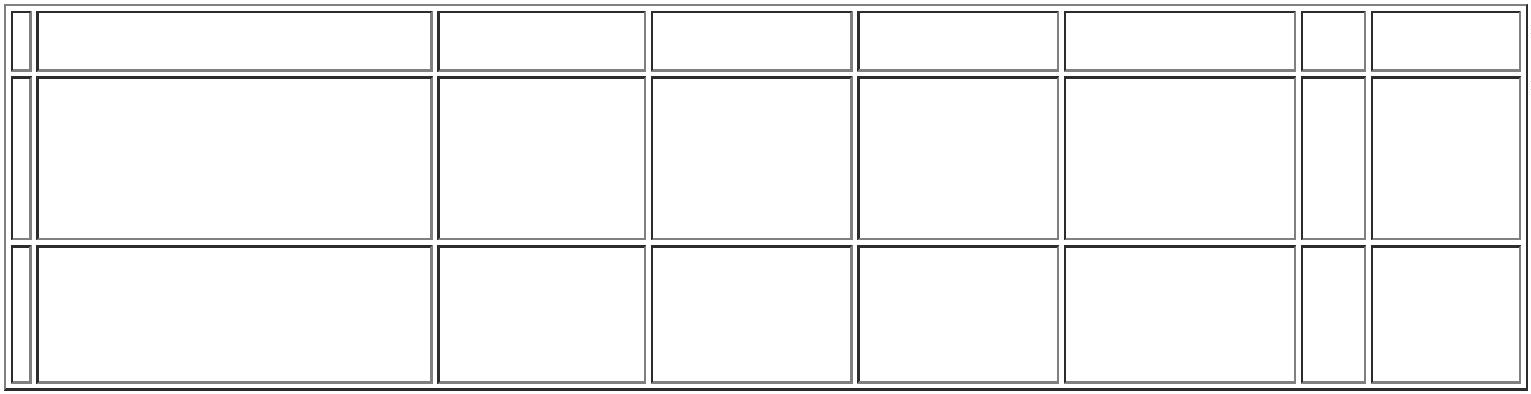 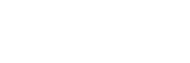 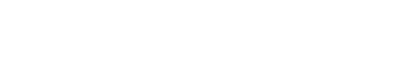 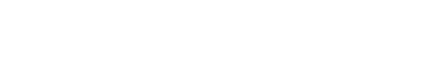 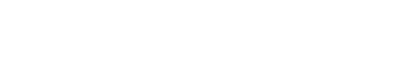 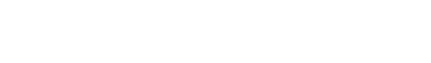 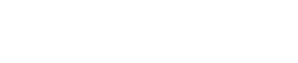 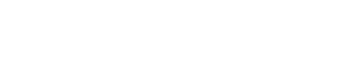 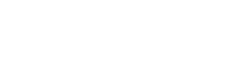 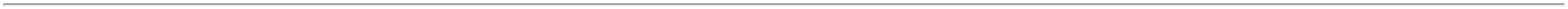 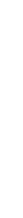 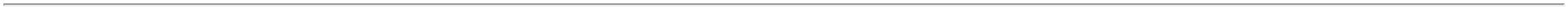 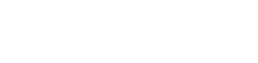 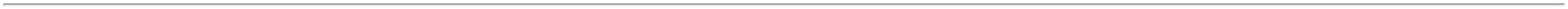 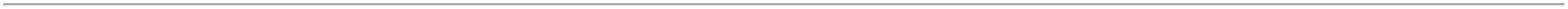 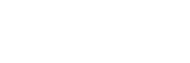 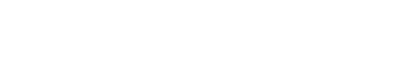 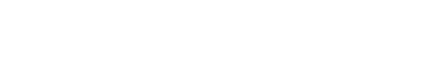 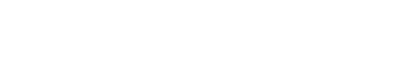 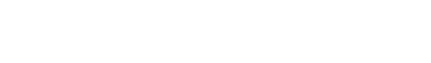 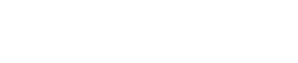 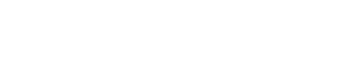 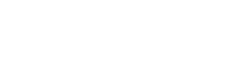 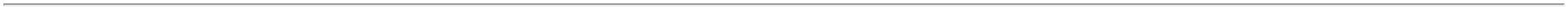 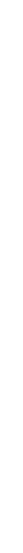 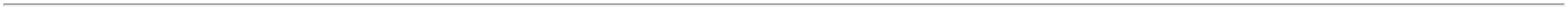 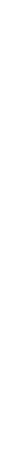 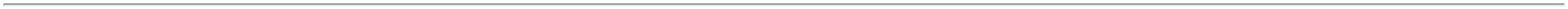 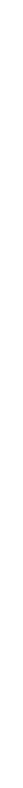 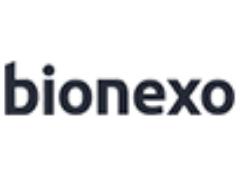 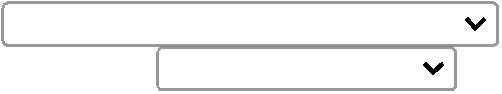 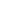 DESCARTAVEL,ESTERIL, COMTAMPA-FATURAMENTOMÍNIMO /LABINGÁ: NÃOATENDE A FORMADE PAGAMENTOSOLICITADO PELAINSTITUIÇÃO,VACUPLASTPLASTICAPROTETORA,COM ROTULOADERIDOCONTENDONUMERO DELOTE E PRAZODE VALIDADE,VOLUME DEASPIRAÇÃO DEENTRE 1,8 ASOMENTE A VISTA2ML,CONTENDOCITRATO DESODIO 3,2%,PARACOAGULAÇÃO.PCT 100UNIDADES;SENSORIAL ELEITE: COTARAMITEMINCORRETAMENTE/LABINGA: NÃOATENDEM AFORMA DETUBO AVACUODaniellyEvelynPereira DaCruzTUBO PARACOLETA DESANGUE TAMPAAMARELA 4ML -PCT C/ 1003,5ML COMGELSEPARADORTP.AMARELA,FIRSTLABPAGAMENTOSOLICITADO PELAINSTITUIÇÃO,SOMENTE A VISTA/ DIAGNOSTICA,BIOSUL, ULTRAMEDICAL ER$R$R$89,0000641572-CXH M Borgesnull1 Pacote89,0000 0,000015/02/202313:55UNIDADESHOSPTECH: NÃOATINGEFATURAMENTOMÍNIMO;SENSORIAL ELEITE: COTARAMITEMINCORRETAMENTE/LABINGÁ ETUBO AVACUOCOOP. CENTRAL:NÃO ATENDE AFORAM DE13X75MMDaniellyEvelynPereira DaCruzTUBO PARACOLETA DESANGUE TAMPAROXA 4ML -PACOTE C/ 100UNIDADESP/COLETASANGUEC/EDTA 4MLROXOPAGAMENTOSOLICITADO PELAINSTITUIÇÃO,SOMENTE A VISTA/ BIOSUL,DIAGNOSTICAINDUSTRIA,R$R$R$232,0000741573-UNH M Borgesnull4 Pacote58,0000 0,0000VACUTAINER15/02/202313:55367861 -REF. 367861,BDPROMEDIX, ULTRAMEDICAL EGLEIDSON: NÃOATINGEMFATURAMENTOMÍNIMOTotalParcial:R$559,150012.0Total de Itens da Cotação: 7Total de Itens Impressos: 5TotalGeral:R$352.01.725,3500Clique aqui para geração de relatório completo com quebra de página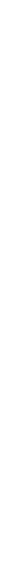 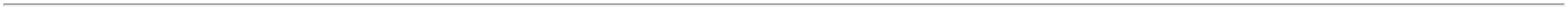 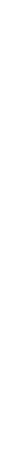 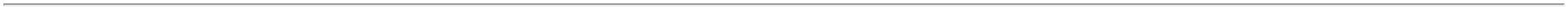 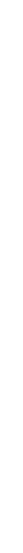 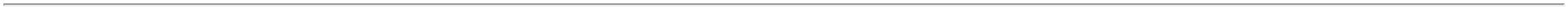 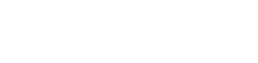 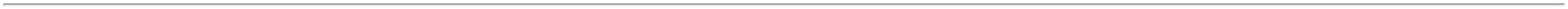 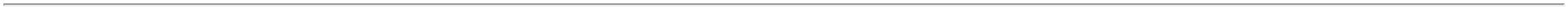 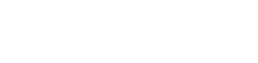 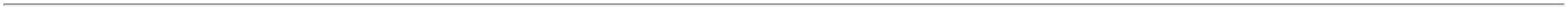 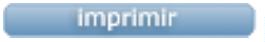 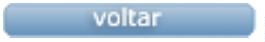 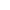 